КАРАР                                        РЕШЕНИЕ Об установлении земельного налога  на территории сельского поселения Балышлинский сельсовет муниципального района Благоварский район РБВ соответствии с Федеральным законом от 6 октября 2003 года № 131-ФЗ«Об  общих  принципах  организации  местного  самоуправления  в  РоссийскойФедерации»,	Налоговым	кодексом	Российской	Федерации,	руководствуясь пунктом 2  части 1 статьи 3 Устава сельского поселения Балышлинский сельсовет Совет сельского поселения Балышлинский сельсовет муниципального района Благоварский район РБ решил:1. Ввести земельный налог на территории сельского поселения Балышлинский сельсовет муниципального района Благоварский район Республики Башкортостан.2. Установить налоговые ставки в следующих размерах:    2.1. 0,3 процента в отношении земельных участков:    отнесенных к землям сельскохозяйственного назначения или к землям в составе зон сельскохозяйственного использования в населенных пунктах и используемых для сельскохозяйственного производства;    занятых жилищным фондом и объектами инженерной инфраструктуры жилищно-коммунального комплекса (за исключением доли в праве на земельный участок, приходящейся на объект, не относящийся к жилищному фонду и к объектам инженерной инфраструктуры жилищно-коммунального комплекса) или приобретенных (предоставленных) для жилищного строительства (за исключением земельных участков, приобретенных (предоставленных) для индивидуального жилищного строительства, используемых в предпринимательской деятельности);   не используемых в предпринимательской деятельности, приобретенных (предоставленных) для ведения личного подсобного хозяйства, садоводства или огородничества, а также земельных участков общего назначения, предусмотренных Федеральным законом от 29 июля 2017 года N 217-ФЗ "О ведении гражданами садоводства и огородничества для собственных нужд и о внесении изменений в отдельные законодательные акты Российской Федерации";  ограниченных в обороте в соответствии с законодательством Российской Федерации, предоставленных для обеспечения обороны, безопасности и таможенных нужд;   2.2. 1,5 процента в отношении прочих земельных участков.   3. Установить по земельному налогу следующие налоговые льготы:   1) освободить от уплаты земельного налога следующие категории налогоплательщиков:   а) участников Великой Отечественной войны;   б) ветеранов боевых действий;   в) семьи с тремя и более несовершеннолетними детьми.   Налоговые льготы, установленные настоящим пунктом, не распространяются на земельные участки (часть, доли земельных участков), сдаваемые в аренду.   4. Установить следующие порядок и сроки уплаты земельного налога и авансовых платежей по земельному налогу:4.1. установить для налогоплательщиков – организаций отчетные периоды, которыми признаются первый квартал, второй квартал и третий квартал календарного года.  4.2. налогоплательщики – организации уплачивают авансовые платежи по земельному налогу не позднее последнего числа месяца, следующего за истекшим отчетным периодом. 4.3. налогоплательщиками – организациями уплачивается налог по итогам налогового периода не позднее 1 февраля года, следующего за истекшим налоговым периодом. 5. Признать утратившим силу решение Совета сельского поселения Балышлинский сельсовет муниципального района Благоварский район Республики Башкортостан от  «06» декабря 2017 года № 178 «Об установлении земельного налога».6. Настоящее решение вступает в силу с 1 января 2020 года, но не ранее чем по истечении одного месяца со дня его официального опубликования.       7. Настоящее решение опубликовать на информационном стенде и разместить в сети общего доступа «Интернет» на официальном сайте сельского поселения Балышлинский сельсовет муниципального района Благоварский район Республики Башкортостан.Глава сельского поселенияБалышлинский сельсовет:                         Р.Т.Габидуллинд. Сарайлы19.11.2019 г.№ 32Башкортостан  РеспубликаhыБлаговар районымуниципаль районыныҢБалышлы ауыл советыауыл   билӘмӘҺе советы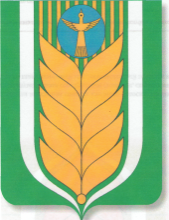       Совет сельского поселенияБалышлинский сельсовет муниципального районаБлаговарский районРеспублики Башкортостан